XVI. Fekete Mihály EmlékversenyElső levelező forduló11. évfolyam1. Határozd meg mindazokat az  háromjegyű természetes számokat, amelyeknél a keresett  szám és a 11 hányadosa egyenlő az  szám számjegyei négyzetének összegével!  2. Oldd meg a valós számok halmazán a következő egyenlőtlenséget: .3. Egy  oldalú szabályos ötszögbe négyzetet szerkesztünk. Határozd meg az így kapott négyzet oldalának hosszát!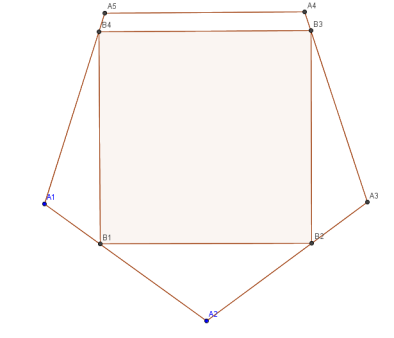 4. Oldd meg a következő egyenletet:   .Sikeres munkát kívánunk!Az Első levelező fordulóban a megoldások beküldésének határideje: 2018. október 9.Minden feladatot maximum 25 ponttal értékelünk. A megoldásokat részletesen kell indokolni!Minden feladat megoldását külön A4-es formátumú lapon kérjük beadni a név és évfolyam feltüntetésével. A feladatmegoldásokat tartalmazó lapokat egy dupla A4-es formátumú borítólapba kell beletenni. A borítólapra kérjük ráírni a következő adatokat:Versenyző neve: 			_________________________________________Versenyző e-mail címe:		_________________________________________Versenyző évfolyama: 		_________________________________________Versenyző telefonszáma: 		_________________________________________Versenyző iskolájának neve: 		_________________________________________Versenyző iskolájának székhelye: 	_________________________________________Felkészítő tanár neve: 		_________________________________________Felkészítő tanár telefonszáma: 	_________________________________________Felkészítő tanár e-mail címe: 		_________________________________________A megadott versenyzői és tanári e-mail címre minden forduló után el fogjuk küldeni a versenyző adott fordulóban elért pontszámát.Minden további értesítés megtalálható lesz az Ingenium Alalpítvány honlapján: http://ingenium.rs/ Postacím: 	Bolyai Tehetséggondozó Gimnázium és KollégiumL e v e l e z ő v e r s e n y24400 Zenta, Posta utca 18.